Русская литература ,6 клУрок № Дата 14.03. 17Тема урока:     «Пока не стало поздно…» (по рассказу  К. Г. Паустовского « Телеграмма»Тип урока          урок внеклассного чтенияЦель урока:        организовать деятельность учащихся по изучению рассказа, анализу образов  и авторского замысла, расширить знания учащихся о мифологеме; развивать функциональную  грамотность учащихся; способствовать воспитанию таких нравственных качеств, как доброта ,благодарное отношения к родителям.  Методы: частично - поисковый, репродуктивный. Наглядность и оборудование: презентация к уроку, музыка Чайковского « Времена года. Октябрь»,бумага ,фломастеры ,набор для аппликации,клей.Ход урока:1 Оргмомент2 Беседа- Какие средства связи сейчас самые распространенные ? - Какими средствами связи пользовались люди 20 -30 лет назад ?- Кто-то из вас получал настоящие  письма, в конверте ,адресованные лично вам? Мне бы хотелось ,чтобы вы испытали радость ,удовольствие, которые испытывает человек ,когда получает письмо (почтальоны  разносят письма). Откройте конверты и прочитайте послания. Я вижу ,что ваши лица потеплели, кто-то улыбнулся  Приятно получать хорошее письмо?Что вы почувствовали, когда держали конверт в руках?А что еще можно получать по почте? Назовите тему нашего урока Запись числа ,темы  в тетрадях (Слайд 1)У нас сегодня непростой урок и по содержанию , и эмоционально . Дома вы прочитали рассказ К.Г Паустовского «Телеграмма», написанный этим замечательным русским писателем в 1946 году. Нам предстоит сегодня глубже познакомиться с содержанием этого произведения, с характерами героев, учиться постигать  авторский замысел, увидеть связь этого рассказа с  произведениями , которые мы изучили ранее.Проверка домашнего заданияЯ попыталась предугадать , значение каких слов вам будет непонятно? (  Слайд2) Какие еще слова вы выписали из текста?Какие слова вам показались самыми интересными или необычными?Тесовые – крыши, сделанные из тонких досок.Ветла – вид ивы.Стеклярус – маленькие стеклянные трубочки, нанизываемые на нитку. Служат для украшения.Утиль - отходы, вещи, не годные к употреблению, но пригодные для переработки, утилизации в качестве сырья.Скульптура – искусство создания объёмных художественных произведений путём резьбы, лепки, отливки.Пустельга – название нескольких видов птиц рода Соколы ,легкомысленный человек, пустышка (Слайд 3)Задание 1Что вы знаете о телеграмме? Как она выглядит? В каких случаях посылали письмо ,а в каких именно телеграмму? Какие ассоциации вызывает у вас слово телеграмма? (Слайд 3)Вы прочитали рассказ под таким же названием ? Какие чувства ,настроение вызвал рассказ в вашей душе ,передайте их при помощи компоицииЗадание 1Составьте из имеющихся материалов композицию, передающую общее настроение рассказа «Телеграмма»Звучит музыка  Чайковского «Времена года . Октябрь»Составление композиции, вывешивание композиций  на доскуОценивание в группеЗадание 2Работа в группах1 группаЗадание Кто главная героиня рассказа?Найдите и выделите в описании природы слова ,словосочетания, а так же детали в описании дома ,которые передают внутреннее состояние героини ,ее настроение. Сделайте вывод, что хочет показать автор, используя эти образы в описании природы и детали в описании дома .Октябрь был на редкость холодный, ненастный. Тесовые крыши почернели.Спутанная трава в саду полегла, и все доцветал и никак не мог доцвесть и осыпаться один только маленький подсолнечник у забора.Над лугами тащились из-за реки, цеплялись за облетевшие ветлы рыхлые тучи. Из них назойливо сыпался дождь.По дорогам уже нельзя было ни пройти, ни проехать, и пастухи перестали гонять в луга стадо. Пастуший рожок затих до весны. Катерине Петровне стало еще труднее вставать по утрам и видеть все то же: комнаты, где застоялся горький запах нетопленных печей, пыльный «Вестник Европы», пожелтевшие чашки на столе, давно не чищенный самовар и картины на стенах. Может быть, в комнатах было слишком сумрачно, а в глазах Катерины Петровны уже появилась темная вода, или, может быть, картины потускнели от времени, но на них ничего нельзя было разобрать. Катерина Петровна только по памяти знала, что вот эта – портрет ее отца, а вот эта – маленькая, в золотой раме – подарок Крамского, эскиз к его «Неизвестной». Катерина Петровна доживала свой век в старом доме, построенном ее отцом – известным художником.Группа 2 Ответьте на вопросы: Какой образ  является ключевым в этом эпизоде?
Что поняла Катерина Петровна во время своей ночной прогулки по саду? 
Как-то, в конце октября, ночью, кто-то долго стучал в заколоченную уже несколько лет калитку в глубине сада.Катерина Петровна забеспокоилась, долго обвязывала голову теплым платком, надела старый салоп, впервые за этот год вышла из дому. Шла она медленно, ощупью. От холодного воздуха разболелась голова. Позабытые звезды пронзительно смотрели на землю. Палые листья мешали идти.Около калитки Катерина Петровна тихо спросила:– Кто стучит?Но за забором никто не ответил.– Должно быть, почудилось, – сказала Катерина Петровна и побрела назад.Она задохнулась, остановилась у старого дерева, взялась рукой за холодную, мокрую ветку и узнала: это был клен. Его она посадила давно, еще девушкой-хохотушкой, а сейчас он стоял облетевший, озябший, ему некуда было уйти от этой бесприютной, ветреной ночи.Катерина Петровна пожалела клен, потрогала шершавый ствол, побрела в дом и в ту же ночь написала Насте письмоВыразительное чтение письмаГруппа 3Что вы знаете о Насте ? Выделите слова, показывающие действия Насти при получении телеграммы. Почему Настя скрывает  от всех  телеграмму Началось обсуждение. Говорили много, хвалили, горячились, и мысль, брошенная старым художником о внимании к человеку, к молодому незаслуженно забытому скульптору, повторялась в каждой речи.В дверях появилась курьерша из Союза – добрая и бестолковая Даша. Она делала Насте какие-то знаки. Настя подошла к ней, и Даша, ухмыляясь, подала ей телеграмму.Настя вернулась на свое место, незаметно вскрыла телеграмму, прочла и ничего не поняла:«Катя помирает. Тихон».«Какая Катя? – растерянно подумала Настя. – Какой Тихон? Должно быть, это не мне».Она посмотрела на адрес: нет, телеграмма была ей. Тогда только она заметила тонкие печатные буквы на бумажной ленте: «Заборье».Настя скомкала телеграмму и нахмурилась. Выступал Перший.– В наши дни, – говорил он, покачиваясь и придерживая очки, – забота о человеке становится той прекрасной реальностью, которая помогает нам расти и работать. Я счастлив отметить в нашей среде, в среде скульпторов и художников, проявление этой заботы. Я говорю о выставке работ товарища Тимофеева. Этой выставкой мы целиком обязаны – да не в обиду будет сказано нашему руководству – одной из рядовых сотрудниц Союза, нашей милой Анастасии Семеновне.Першин  поклонился Насте, и все зааплодировали. Аплодировали долго. Настя смутилась до слез.Кто-то тронул ее сзади за руку. Это был старый вспыльчивый художник.– Что? – спросил он шепотом и показал глазами на скомканную в руке Насти телеграмму. – Ничего неприятного?– Нет, – ответила Настя. – Это так… От одной знакомой…Группа 4Обсудите в группе ,какие из данныхкачеств вы бы отнесли к Насте. Расположите качества характера под знаками + и – Какие слова вы оставили вне таблицы? Почему ?Сделайте вывод ,можно ли Настю назвать отрицательной героиней? трудолюбивая заботливая  внимательная   черствая  эгоистичная    равнодушная тщеславная-стремление к славе,почестям ,почитанию,стремление хорошо выглядеть в глазах окружающих, потребность в подтверждении своего превосходства, иногда сопровождающаяся желанием слышать от других людей лесть.  жестокая  злобная  хитраяОбобщающая беседа по вопросам Какую ошибку делает Настя  в своей жизни? ( она заботится о других людях ,забывая ,что ее внимания ждет родной человек)Прозрела ли Настя ?Успела ли Настя повидаться с матерью?Почему она уехала украдкой?Почему Паустовский назвал свой рассказ «Телеграмма»?Что объединяет этот рассказ с « Притчей о блудном сыне» и « Станционным смотрителем?Оценивание в группе Выразительное чтение стихотворения известного киргизского поэта Аалы Токомбаева               Сердце матери.По ночам звучит надрывный кашель,
Старенькая женщина слегла.
Много лет она в квартире нашей
Одиноко в комнате жила.Письма были, только очень редко,
И тогда, не замечая нас,
Всё ходила и шептала:
“Детки, вам ко мне собраться хоть бы раз.Ваша мать согнулась, поседела, 
Что поделать? Старость подошла.
Как бы хорошо мы посидели 
Рядышком у нашего стола.Вы под этот стол пешком ходили,
В праздник пели песни до зари,
А теперь разъехались, уплыли,
Вот попробуй всех вас собери!”Заболела мать! И той же ночью
Телеграф не уставал кричать:
“Дети! Срочно! Дети! Очень срочно!
Приезжайте – заболела мать”.Из Одессы, Таллина, Игарки,
Отложив до времени дела,
Дети собрались, да только жалко –
У постели, а не у стола.Гладили морщинистые руки, 
Мягкую, серебряную прядь...
Почему же дали вы разлуке 
Между вашими сердцами встать?Мать ждала вас в бури, снегопады
В тягостной бессоннице ночей.
Разве горя дожидаться надо,
Чтоб приехать к матери своей?Неужели только телеграммы
Привели вас к скорым поездам?
Слушайте! Пока у вас есть мама,
Приезжайте к ней без телеграмм!Задание 3 Что такое социальная реклама? (с помощью рекламы удается закрепить в подсознании людей важные ценности, формы поведения в обществе, а также интересы).Найдите убедительные слова ,предостерегающие людей от ошибки , которую совершила Настя, запишите эти слова под фотографией.Одиночество-это беда! Не оставляйте своих родителей в беде! Не ждите звонка или телеграммы ! Приезжайте к своим родителям !Ваши родители ждут вас ! Отложите свои дела ,пока не поздно!Ваши родители любят вас ! Приезжайте !Позвоните! Напишите!Оценивание в группахДомашнее задание (Слайд 9)Выполните одно и заданий на выбор 1.Напишите на бланке текст телеграммы ,которую бы вы отправили Насте.2. Дайте письменный ответ на вопросы :  Что объединяет три произведения «Притча о блудном сыне», «Станционный смотритель» и «Телеграмма», написанных в столь разное время? Какую еще картину можно было бы повесить в доме Катерины Петровны и почему ? 3   Напишите продолжение рассказа.  Как сложится жизнь Насти после описанных в рассказе событий ?Рефлексия(Слайд10)Рефлексивный рингУчащиеся по кругу высказываются одним предложением, выбирая начало фразы из рефлексивного экрана на доске:Сегодня я узнал…                           Я научился…Меня удивило…Было трудно… У меня получилось…                               Я понял, что…Мне понравилось…   Я попробую…                              Было интересно…Я думаю ,что разговор наш получился. Желаю вам пройти достойно одно из главных испытаний в жизни – испытание на истинную человечность                                                   КГУ « СОШ № 82»План – конспектоткрытого урока   внеклассного  чтения « Пока не стало поздно…» (по рассказу  К.Г Паустовского  « Телеграмма ») в 6 классе                                           Подготовила учитель русского                                            языка и литературы Павлова А.Д                                 Караганда  2017Аалы Токомбаев (1904 — 1988), известного киргизского поэтаСердце матери.По ночам звучит надрывный кашель,
Старенькая женщина слегла.
Много лет она в квартире нашей
Одиноко в комнате жила.Письма были, только очень редко,
И тогда, не замечая нас,
Всё ходила и шептала:
“Детки, вам ко мне собраться хоть бы раз.Ваша мать согнулась, поседела, 
Что поделать? Старость подошла.
Как бы хорошо мы посидели 
Рядышком у нашего стола.Вы под этот стол пешком ходили,
В праздник пели песни до зари,
А теперь разъехались, уплыли,
Вот попробуй всех вас собери!”Заболела мать! И той же ночью
Телеграф не уставал кричать:
“Дети! Срочно! Дети! Очень срочно!
Приезжайте – заболела мать”.Из Одессы, Таллина, Игарки,
Отложив до времени дела,
Дети собрались, да только жалко –
У постели, а не у стола.Гладили морщинистые руки, 
Мягкую, серебряную прядь...
Почему же дали вы разлуке 
Между вашими сердцами встать?Мать ждала вас в бури, снегопады
В тягостной бессоннице ночей.
Разве горя дожидаться надо,
Чтоб приехать к матери своей?Неужели только телеграммы
Привели вас к скорым поездам?
Слушайте! Пока у вас есть мама,
Приезжайте к ней без телеграмм!«Ненаглядная моя…  Зиму эту я не переживу. Приезжай хоть на день. Дай поглядеть на тебя, подержать твои руки. Стара я стала и слаба до того, что тяжело мне не то что ходить, а даже сидеть и лежать, – смерть забыла ко мне дорогу. Сад сохнет – совсем уж не тот, – да я его и не вижу. Нынче осень плохая. Так тяжело; вся жизнь, кажется, не была такая длинная, как одна эта осень».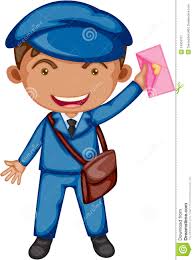 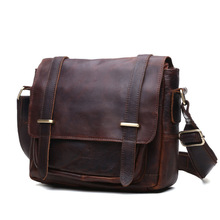 Стихотворение “Заболела мать”:По ночам звучит надрывный кашель,
Старенькая женщина слегла.
Много лет она в квартире нашей
Одиноко в комнате жила.Письма были, только очень редко,
И тогда, не замечая нас,
Всё ходила и шептала:
“Детки, вам ко мне собраться хоть бы раз.Ваша мать согнулась, поседела, 
Что поделать? Старость подошла.
Как бы хорошо мы посидели 
Рядышком у нашего стола.Вы под этот стол пешком ходили,
В праздник пели песни до зари,
А теперь разъехались, уплыли,
Вот попробуй всех вас собери!”Заболела мать! И той же ночью
Телеграф не уставал кричать:
“Дети! Срочно! Дети! Очень срочно!
Приезжайте – заболела мать”.Из Одессы, Таллина, Игарки,
Отложив до времени дела,
Дети собрались, да только жалко –
У постели, а не у стола.Гладили морщинистые руки, 
Мягкую, серебряную прядь...
Почему же дали вы разлуке 
Между вашими сердцами встать?Мать ждала вас в бури, снегопады
В тягостной бессоннице ночей.
Разве горя дожидаться надо,
Чтоб приехать к матери своей?Неужели только телеграммы
Привели вас к скорым поездам?
Слушайте! Пока у вас есть мама,
Приезжайте к ней без телеграмм!ПРИЛОЖЕНИЯI.Телеграммы, написанные учащимися.Настя, желаю тебе обрести человечность. Желаю, чтобы оттаяла твоя душа. Мне тебя жаль.Степанова Т.Настя, одумайся! Нельзя так поступать! Надо любить и почитать свою родную маму, ведь она у тебя одна!Федоров М. (мальчик живет в детском доме)Настя, поздно у тебя душа оттаяла, слишком поздно…и мне тебя жаль.Маклаков Д.Эх. Ты, сорока!Богданов АлександрНастя, мне тебя жаль. Поздно ты поняла свою ошибку, но, говорят, на ошибках учатся. И не дай Бог, чтобы с тобой произошло то же самое!Журавлева М.В жизни можно многое исправить, но то, что совершила ты, исправить нельзя.Хохлова А.
II.Фрагменты писем-«покаяний»

В жизни мы совершаем много поступков, которые могут обидеть, а иногда и сильно ранить близких людей. Мне кажется, никто не может этого избежать. Я не исключение. Очень хочу извиниться перед мамой, ведь именно она всегда находится рядом, выслушает меня, поможет советом. А ведь я никогда не спрашиваю, хочет ли она слушать меня. Я знаю, что могу положиться на нее всегда. И как бы не сложилась моя жизнь, я хочу пообещать моей мамочке, что стану ее лучшей подругой.
Ерина Е.

Спасибо, мама, за то, что ты есть! Спасибо за то, что я пришла в этот мир! И если я что-то сделала не так, ты меня прости. Ведь я люблю тебя и отдам тебе свое сердце, чтобы ты была здорова и никогда, слышишь, никогда не болела. 
Суринова А.

На земле нет человека ближе, чем мама, и человека, который любит тебя больше всего на свете! Мама, мамочка, прости меня за то, что я тебя часто огорчала.
Шедикова Ю.

Обидеть можно словом, поступком и даже взглядом. Я часто огорчаю свою маму. Попросит она о чем-то, а я резко отвечаю: «Нет!». Даже не замечаю, что мама расстраивается. Сейчас мне кажется, что обижала я ее чаще, чем радовала. Мою мамочку, самого дорого и любимого человека. Прости меня, пожалуйста
Данилова М.

III.Рефлексия

1. На уроке мне было сложно:
· сдержать слезы;
· я не хотел, чтобы мои слезы увидели;
· не заплакать;
· понять Настю.

2. Урок помог задуматься:
· о том, как страшно потерять маму;
· об одиночестве, доброте и милосердии;
· о человечности, об отношении к маме;
· о моих родных;
· о том, какой ценой Настя расплатилась за свой эгоизм;
· почему Настя не поняла, что не деньги нужны были ее маме. 

3. Я понял:
· нельзя быть таким бесчеловечным, как Настя. Нужно заботиться о родных, навещать их (мальчик из детского дома);
· я многого не знаю, и мне многому предстоит учиться, но я никогда не поступлю так, как Настя;
· старые люди нуждаются в нашей поддержке;
· я очень люблю свою маму и боюсь ее потерять;
· нельзя совершать таких ошибок, которые исправить невозможно;
· я никогда не стану «сорокой» и «пустельгой».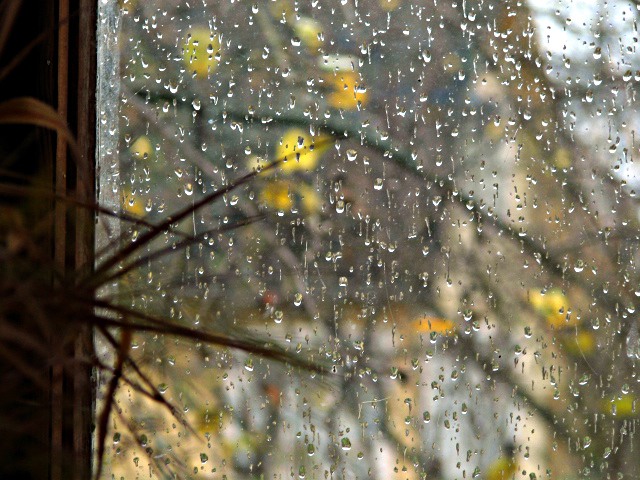 